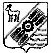 САМАРСКАЯ ОБЛАСТЬ СОБРАНИЕ ПРЕДСТАВИТЕЛЕЙСЕЛЬСКОГО ПОСЕЛЕНИЯ ОБШАРОВКА МУНИЦИПАЛЬНОГО РАЙОНА ПРИВОЛЖСКИЙ САМАРСКОЙ ОБЛАСТИЧЕТВЕРТОГО СОЗЫВАР   Е   Ш   Е   Н   И  Е  №  184/62_28.02._2024 г. ««О внесении изменений в решение Собрания представителей сельского поселения Обшаровка Приволжского района  Самарской области  от 19.11.2013 года № 130/39 «О создании муниципального дорожного фонда в сельском поселении Обшаровка»»В соответствии с Федеральным законом от 04.08.2023 № 416-ФЗ
"О внесении изменений в Бюджетный кодекс Российской Федерации и отдельные законодательные акты Российской Федерации и о признании утратившими силу отдельных положений законодательных актов Российской Федерации", п.5 ст.179.4 Бюджетного кодекса Российской Федерации, Федеральным законом от 06.10.2003 № 131-ФЗ «Об общих принципах организации местного самоуправления в Российской Федерации» Собрание представителей сельского поселения Обшаровка муниципального района Приволжский Самарской области  РЕШИЛО:В решение Собрания представителей сельского поселения Обшаровка муниципального района Приволжского   Самарской области  от 19.11.2013 года № 130/39 «О создании муниципального дорожного фонда в сельском поселении Обшаровка»» внести следующие изменения:В приложении к решению Собрания представителей сельского поселения Обшаровка «О создании дорожного фонда в сельском поселении Обшаровка» пункт 2 пп.2.1 изложить в следующей редакции:«2.1. Объем бюджетных ассигнований дорожного фонда утверждается решением о бюджете сельского поселения Обшаровка на очередной финансовый год (очередной финансовый год и плановый период) (далее – местный бюджет) в размере не менее прогнозируемого объема доходов, подлежащих зачислению в бюджет сельского поселения Обшаровка, от:- акцизов на автомобильный бензин, прямогонный бензин, дизельное топливо, моторные масла для дизельных и (или) карбюраторных (инжекторных) двигателей, производимые на территории Российской Федерации;          - доходов местных бюджетов от транспортного налога (если законом субъекта Российской Федерации установлены единые нормативы отчислений от транспортного налога в местные бюджеты);          - доходов местных бюджетов от платы в счет возмещения вреда, причиняемого автомобильным дорогам местного значения тяжеловесными транспортными средствами;        - доходов местных бюджетов от штрафов за нарушение правил движения тяжеловесного и (или) крупногабаритного транспортного средства; - платы за оказание услуг по присоединению объектов дорожного сервиса к автомобильным дорогам;- уплаты государственной пошлины за выдачу специального разрешения на движение по автомобильным дорогам транспортных средств, осуществляющих перевозки опасных, тяжеловесных и (или) крупногабаритных грузов;- безвозмездных поступлений от физических и юридических лиц на финансовое обеспечение дорожной деятельности, в том числе добровольных пожертвований, в отношении автомобильных дорог;- денежных средств, поступающих от уплаты неустоек (штрафов, пеней), а также от возмещения убытков муниципального заказчика сельского поселения Обшаровка, взысканных в связи с нарушением исполнителем (подрядчиком) условий муниципального контракта или иных договоров, финансируемых за счет бюджетных ассигнований дорожного фонда, или в связи с уклонением от заключения таких контрактов или иных договоров;- платы по соглашениям об установлении частных сервитутов в отношении земельных участков в границах полос отвода автомобильных дорог в целях строительства (реконструкции), капитального ремонта объектов дорожного сервиса, их эксплуатации, установки и эксплуатации рекламных конструкций;- платы по соглашениям об установлении публичных сервитутов в отношении земельных участков в границах полос отвода автомобильных дорог в целях прокладки, переноса, переустройства инженерных коммуникаций, их эксплуатации;- денежных средств в виде субсидий и бюджетных кредитов, предоставленных  сельскому поселению Обшаровка из бюджетов бюджетной системы Российской Федерации на строительство, реконструкцию, капитальный ремонт, ремонт и содержание автомобильных дорог, в том числе на формирование муниципальных дорожных фондов»2. Опубликовать настоящее Решение в  информационном бюллетене  «Вестник сельского поселения Обшаровка», а так же разместить на  официальном сайте Администрации сельского поселения Обшаровка муниципального района Приволжский Самарской области в информационно-телекоммуникационной сети «Интернет».3. Настоящее решение вступает в силу со дня его официального опубликования.Председатель Собрания представителей                                                 сельского поселения Обшаровка                                                                   Т.П. НасенковаГлава сельского поселения Обшаровка 			                              А.В. Власенко